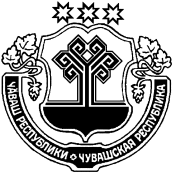 О внесении изменений в решение Собрания депутатов Индырчского сельского поселения Янтиковского района «О бюджете Индырчского сельского поселения Янтиковского района на 2019 год и на плановый период 2020 и 2021 годов»           Собрание депутатов Индырчскогоо сельского поселения   р е ш и л о:1. Внести в решение Собрания депутатов Индырчского сельского поселения Янтиковского района от 14.12.2018 г. № 13/1 " О бюджете Индырчского сельского поселения Янтиковского района на 2019 год и на плановый период 2020 и 2021 годов» следующие изменения:а)   статью 1 изложить в следующей редакции:«Утвердить основные характеристики бюджета Индырчского сельского поселения на 2019 год:прогнозируемый общий объем доходов бюджета Индырчского сельского поселения в сумме 6565126,00  рублей, в том числе объем безвозмездных поступлений в сумме 5652226,00  рублей, из них объем межбюджетных трансфертов, получаемых из бюджета Янтиковского района  в сумме 5412575,00  рублей; общий объем расходов бюджета Индырчского сельского поселения в сумме 6705426,00 рублей;предельный объем муниципального долга Индырчского сельского поселения  в сумме 0,00 рублей; верхний предел муниципального долга Индырчского сельского поселения на 1 января 2020 года в сумме 0,00 рублей, в том числе верхний предел долга по муниципальным гарантиям Индырчского сельского поселения в сумме 0,00 тыс. рублей;предельный объем расходов на обслуживание муниципального долга Индырчского сельского поселения в сумме 0,00 рублей;прогнозируемый дефицит бюджета Индырчского сельского поселения в сумме 140300,00 рублей.б) внести изменения в приложения 3,5,7,9 согласно приложениям 1-4 настоящего решения.2. Настоящее решение вступает в силу  после его официального опубликования.Глава Индырчского сельского 	поселения Янтиковского района Чувашской Республики                                         А.В. СеменовПриложение № 1
 к   решению   Собрания    депутатов    Индырчского сельского поселения
Янтиковского  района  "О  бюджете
Индырчского  сельского поселения Янтиковского района на 2019 год и плановый период на 2020-2021 годы"
от 05 июня  2019г.  № 6/2«ДОХОДЫ БЮДЖЕТА ИНДЫРЧСКОГОО СЕЛЬСКОГО ПОСЕЛЕНИЯ ЯНТИКОВСКОГО РАЙОНА НА 2019 ГОД»ЧУВАШСКАЯ РЕСПУБЛИКА ЯНТИКОВСКИЙ РАЙОН ЧĂВАШ РЕСПУБЛИКИТĂВАЙ РАЙОНĚЧĂВАШ РЕСПУБЛИКИТĂВАЙ РАЙОНĚ СОБРАНИЕ ДЕПУТАТОВ ИНДЫРЧСКОГО СЕЛЬСКОГО ПОСЕЛЕНИЯ                      РЕШЕНИЕ05  июня  2019 г. № 6/2деревня ИндырчиЙĂНТĂРЧЧĂ ЯЛ ПОСЕЛЕНИЙĚНДЕПУТАТСЕН ПУХĂВĚЙЫШĂНУ 05 июнь  2019 ç.  6/2 №Йǎнтǎрччǎ ялě» февраль  2019  2/1 № Йǎнтǎрччǎ ялěКоды бюджетной классификации 
Российской ФедерацииНаименование доходовСумма на 2019 год,рублей123000 2 00 00000 00 0000 000Безвозмездные поступления1468111,00000 2 02 00000 00 0000 000Безвозмездные поступления от других бюджетов бюджетной системы РФ1311800,00000 2 02 20000 00 0000 150Субсидии бюджетам субъектов РФ и муниципальных образований (межбюджетные субсидии)1311800,00000 2 02 29999 10 0000 150Прочие субсидии бюджетам сельских поселений1311800,00000 2 07 00000 00 0000 151Прочие безвозмездные поступления156311,00000 2 07 05030 10 0000 151Прочие безвозмездные поступления в бюджеты поселений156311,00ИТОГО1468111,00Приложение № 2
 к   решению   Собрания    депутатов    Индырчского сельского поселения
Янтиковского  района  "О  бюджете
Индырчского сельского поселения Янтиковского района на 2019 год и плановый период на 2020-2021 годы"
 05 июня 2019 г.  № 6/2Приложение № 2
 к   решению   Собрания    депутатов    Индырчского сельского поселения
Янтиковского  района  "О  бюджете
Индырчского сельского поселения Янтиковского района на 2019 год и плановый период на 2020-2021 годы"
 05 июня 2019 г.  № 6/2Приложение № 2
 к   решению   Собрания    депутатов    Индырчского сельского поселения
Янтиковского  района  "О  бюджете
Индырчского сельского поселения Янтиковского района на 2019 год и плановый период на 2020-2021 годы"
 05 июня 2019 г.  № 6/2Приложение № 2
 к   решению   Собрания    депутатов    Индырчского сельского поселения
Янтиковского  района  "О  бюджете
Индырчского сельского поселения Янтиковского района на 2019 год и плановый период на 2020-2021 годы"
 05 июня 2019 г.  № 6/2Приложение № 2
 к   решению   Собрания    депутатов    Индырчского сельского поселения
Янтиковского  района  "О  бюджете
Индырчского сельского поселения Янтиковского района на 2019 год и плановый период на 2020-2021 годы"
 05 июня 2019 г.  № 6/2ИЗМЕНЕНИЕраспределения бюджетных ассигнований по разделам, подразделам, целевым статьям (муниципальным программам)  и группам  (группам и подгруппам) видов расходов классификации расходов бюджета  на 2018 год, предусмотренного приложениями к решению Собрания депутатов  "О бюджете  на 2019 год и на плановый период 2020 и 2021 годов"ИЗМЕНЕНИЕраспределения бюджетных ассигнований по разделам, подразделам, целевым статьям (муниципальным программам)  и группам  (группам и подгруппам) видов расходов классификации расходов бюджета  на 2018 год, предусмотренного приложениями к решению Собрания депутатов  "О бюджете  на 2019 год и на плановый период 2020 и 2021 годов"ИЗМЕНЕНИЕраспределения бюджетных ассигнований по разделам, подразделам, целевым статьям (муниципальным программам)  и группам  (группам и подгруппам) видов расходов классификации расходов бюджета  на 2018 год, предусмотренного приложениями к решению Собрания депутатов  "О бюджете  на 2019 год и на плановый период 2020 и 2021 годов"ИЗМЕНЕНИЕраспределения бюджетных ассигнований по разделам, подразделам, целевым статьям (муниципальным программам)  и группам  (группам и подгруппам) видов расходов классификации расходов бюджета  на 2018 год, предусмотренного приложениями к решению Собрания депутатов  "О бюджете  на 2019 год и на плановый период 2020 и 2021 годов"ИЗМЕНЕНИЕраспределения бюджетных ассигнований по разделам, подразделам, целевым статьям (муниципальным программам)  и группам  (группам и подгруппам) видов расходов классификации расходов бюджета  на 2018 год, предусмотренного приложениями к решению Собрания депутатов  "О бюджете  на 2019 год и на плановый период 2020 и 2021 годов"ИЗМЕНЕНИЕраспределения бюджетных ассигнований по разделам, подразделам, целевым статьям (муниципальным программам)  и группам  (группам и подгруппам) видов расходов классификации расходов бюджета  на 2018 год, предусмотренного приложениями к решению Собрания депутатов  "О бюджете  на 2019 год и на плановый период 2020 и 2021 годов"(рублей)(рублей)(рублей)(рублей)(рублей)(рублей)НаименованиеРазделПодразделЦелевая статья (муниципальные программы)Группа (группа и подгруппа) вида расходовСумма (увеличение, уменьшение(-))НаименованиеРазделПодразделЦелевая статья (муниципальные программы)Группа (группа и подгруппа) вида расходовСумма (увеличение, уменьшение(-))123456Всего1 468 111,00Общегосударственные вопросы0116 000,00Функционирование Правительства Российской Федерации, высших исполнительных органов государственной власти субъектов Российской Федерации, местных администраций010416 000,00Муниципальная программа "Развитие потенциала муниципального управления" 0104Ч50000000016 000,00Обеспечение реализации муниципальной программы "Развитие потенциала государственного управления"0104Ч5Э000000016 000,00Основное мероприятие "Обще программные расходы"0104Ч5Э010000016 000,00Обеспечение функций муниципальных органов0104Ч5Э010020016 000,00Закупка товаров, работ и услуг для обеспечения государственных (муниципальных) нужд0104Ч5Э010020020016 000,00Иные закупки товаров, работ и услуг для обеспечения государственных (муниципальных) нужд0104Ч5Э010020024016 000,00Жилищно-коммунальное хозяйство051 452 111,00Благоустройство05031 452 111,00Муниципальная  программа "Формирование современной городской среды на территории Чувашской Республики"0503A500000000-78 700,00Подпрограмма "Благоустройство дворовых и общественных территорий" муниципальной программы "Формирование современной городской среды на территории Чувашской Республики"0503A510000000-78 700,00Основное мероприятие "Содействие благоустройству населенных пунктов Чувашской Республики"0503A510200000-78 700,00Реализация мероприятий по благоустройству территории0503A510277420-78 700,00Закупка товаров, работ и услуг для обеспечения государственных (муниципальных) нужд0503A510277420200-78 700,00Иные закупки товаров, работ и услуг для обеспечения государственных (муниципальных) нужд0503A510277420240-78 700,00Муниципальная программа  "Развитие сельского хозяйства и регулирование рынка сельскохозяйственной продукции, сырья и продовольствия" 0503Ц9000000001 530 811,00Подпрограмма "Устойчивое развитие сельских территорий Чувашской Республики" муниципальной программы "Развитие сельского хозяйства и регулирование рынка сельскохозяйственной продукции, сырья и продовольствия"0503Ц9900000001 530 811,00Основное мероприятие "Комплексное обустройство населенных пунктов, расположенных в сельской местности, объектами социальной и инженерной инфраструктуры, а также строительство и реконструкция автомобильных дорог"0503Ц9902000001 530 811,00Реализация проектов развития общественной инфраструктуры, основанных на местных инициативах0503Ц9902S65701 530 811,00Закупка товаров, работ и услуг для обеспечения государственных (муниципальных) нужд0503Ц9902S65702001 530 811,00Иные закупки товаров, работ и услуг для обеспечения государственных (муниципальных) нужд0503Ц9902S65702401 530 811,00Приложение №  3
 к   решению   Собрания    депутатов    Индырчского  сельского поселения
Янтиковского  района  "О  бюджете
Индырчского  сельского поселения Янтиковского района на 2019 год и плановый период на 2020-2021 годы"
от 05 июня  2019г.  № 6/2Приложение №  3
 к   решению   Собрания    депутатов    Индырчского  сельского поселения
Янтиковского  района  "О  бюджете
Индырчского  сельского поселения Янтиковского района на 2019 год и плановый период на 2020-2021 годы"
от 05 июня  2019г.  № 6/2Приложение №  3
 к   решению   Собрания    депутатов    Индырчского  сельского поселения
Янтиковского  района  "О  бюджете
Индырчского  сельского поселения Янтиковского района на 2019 год и плановый период на 2020-2021 годы"
от 05 июня  2019г.  № 6/2Приложение №  3
 к   решению   Собрания    депутатов    Индырчского  сельского поселения
Янтиковского  района  "О  бюджете
Индырчского  сельского поселения Янтиковского района на 2019 год и плановый период на 2020-2021 годы"
от 05 июня  2019г.  № 6/2Приложение №  3
 к   решению   Собрания    депутатов    Индырчского  сельского поселения
Янтиковского  района  "О  бюджете
Индырчского  сельского поселения Янтиковского района на 2019 год и плановый период на 2020-2021 годы"
от 05 июня  2019г.  № 6/2Приложение №  3
 к   решению   Собрания    депутатов    Индырчского  сельского поселения
Янтиковского  района  "О  бюджете
Индырчского  сельского поселения Янтиковского района на 2019 год и плановый период на 2020-2021 годы"
от 05 июня  2019г.  № 6/2Приложение №  3
 к   решению   Собрания    депутатов    Индырчского  сельского поселения
Янтиковского  района  "О  бюджете
Индырчского  сельского поселения Янтиковского района на 2019 год и плановый период на 2020-2021 годы"
от 05 июня  2019г.  № 6/2Приложение №  3
 к   решению   Собрания    депутатов    Индырчского  сельского поселения
Янтиковского  района  "О  бюджете
Индырчского  сельского поселения Янтиковского района на 2019 год и плановый период на 2020-2021 годы"
от 05 июня  2019г.  № 6/2Приложение №  3
 к   решению   Собрания    депутатов    Индырчского  сельского поселения
Янтиковского  района  "О  бюджете
Индырчского  сельского поселения Янтиковского района на 2019 год и плановый период на 2020-2021 годы"
от 05 июня  2019г.  № 6/2ИЗМЕНЕНИЕраспределения бюджетных ассигнований по целевым статьям (муниципальным программам), группам  (группам и подгруппам) видов расходов, разделам, подразделам  классификации расходов бюджета  на 2019 год, предусмотренного приложениями к решению Собрания депутатов  "О бюджете  на 2019 год и на плановый период 2020 и 2021 годов"ИЗМЕНЕНИЕраспределения бюджетных ассигнований по целевым статьям (муниципальным программам), группам  (группам и подгруппам) видов расходов, разделам, подразделам  классификации расходов бюджета  на 2019 год, предусмотренного приложениями к решению Собрания депутатов  "О бюджете  на 2019 год и на плановый период 2020 и 2021 годов"ИЗМЕНЕНИЕраспределения бюджетных ассигнований по целевым статьям (муниципальным программам), группам  (группам и подгруппам) видов расходов, разделам, подразделам  классификации расходов бюджета  на 2019 год, предусмотренного приложениями к решению Собрания депутатов  "О бюджете  на 2019 год и на плановый период 2020 и 2021 годов"ИЗМЕНЕНИЕраспределения бюджетных ассигнований по целевым статьям (муниципальным программам), группам  (группам и подгруппам) видов расходов, разделам, подразделам  классификации расходов бюджета  на 2019 год, предусмотренного приложениями к решению Собрания депутатов  "О бюджете  на 2019 год и на плановый период 2020 и 2021 годов"ИЗМЕНЕНИЕраспределения бюджетных ассигнований по целевым статьям (муниципальным программам), группам  (группам и подгруппам) видов расходов, разделам, подразделам  классификации расходов бюджета  на 2019 год, предусмотренного приложениями к решению Собрания депутатов  "О бюджете  на 2019 год и на плановый период 2020 и 2021 годов"ИЗМЕНЕНИЕраспределения бюджетных ассигнований по целевым статьям (муниципальным программам), группам  (группам и подгруппам) видов расходов, разделам, подразделам  классификации расходов бюджета  на 2019 год, предусмотренного приложениями к решению Собрания депутатов  "О бюджете  на 2019 год и на плановый период 2020 и 2021 годов"ИЗМЕНЕНИЕраспределения бюджетных ассигнований по целевым статьям (муниципальным программам), группам  (группам и подгруппам) видов расходов, разделам, подразделам  классификации расходов бюджета  на 2019 год, предусмотренного приложениями к решению Собрания депутатов  "О бюджете  на 2019 год и на плановый период 2020 и 2021 годов"ИЗМЕНЕНИЕраспределения бюджетных ассигнований по целевым статьям (муниципальным программам), группам  (группам и подгруппам) видов расходов, разделам, подразделам  классификации расходов бюджета  на 2019 год, предусмотренного приложениями к решению Собрания депутатов  "О бюджете  на 2019 год и на плановый период 2020 и 2021 годов"ИЗМЕНЕНИЕраспределения бюджетных ассигнований по целевым статьям (муниципальным программам), группам  (группам и подгруппам) видов расходов, разделам, подразделам  классификации расходов бюджета  на 2019 год, предусмотренного приложениями к решению Собрания депутатов  "О бюджете  на 2019 год и на плановый период 2020 и 2021 годов"ИЗМЕНЕНИЕраспределения бюджетных ассигнований по целевым статьям (муниципальным программам), группам  (группам и подгруппам) видов расходов, разделам, подразделам  классификации расходов бюджета  на 2019 год, предусмотренного приложениями к решению Собрания депутатов  "О бюджете  на 2019 год и на плановый период 2020 и 2021 годов"ИЗМЕНЕНИЕраспределения бюджетных ассигнований по целевым статьям (муниципальным программам), группам  (группам и подгруппам) видов расходов, разделам, подразделам  классификации расходов бюджета  на 2019 год, предусмотренного приложениями к решению Собрания депутатов  "О бюджете  на 2019 год и на плановый период 2020 и 2021 годов"ИЗМЕНЕНИЕраспределения бюджетных ассигнований по целевым статьям (муниципальным программам), группам  (группам и подгруппам) видов расходов, разделам, подразделам  классификации расходов бюджета  на 2019 год, предусмотренного приложениями к решению Собрания депутатов  "О бюджете  на 2019 год и на плановый период 2020 и 2021 годов"(рублей)(рублей)(рублей)(рублей)(рублей)(рублей)(рублей)(рублей)(рублей)(рублей)(рублей)(рублей)НаименованиеНаименованиеНаименованиеЦелевая статья (муниципальные программы)Целевая статья (муниципальные программы)Целевая статья (муниципальные программы)Группа (группа и подгруппа) вида расходовРазделРазделПодразделПодразделСумма (увеличение, уменьшение(-))НаименованиеНаименованиеНаименованиеЦелевая статья (муниципальные программы)Целевая статья (муниципальные программы)Целевая статья (муниципальные программы)Группа (группа и подгруппа) вида расходовРазделРазделПодразделПодразделСумма (увеличение, уменьшение(-))1222333455667ВсегоВсегоВсего1 468 111,001.Муниципальная  программа "Формирование современной городской среды на территории Чувашской Республики"Муниципальная  программа "Формирование современной городской среды на территории Чувашской Республики"Муниципальная  программа "Формирование современной городской среды на территории Чувашской Республики"A500000000A500000000A500000000-78 700,001.1.Подпрограмма "Благоустройство дворовых и общественных территорий" муниципальной программы "Формирование современной городской среды на территории Чувашской Республики"Подпрограмма "Благоустройство дворовых и общественных территорий" муниципальной программы "Формирование современной городской среды на территории Чувашской Республики"Подпрограмма "Благоустройство дворовых и общественных территорий" муниципальной программы "Формирование современной городской среды на территории Чувашской Республики"A510000000A510000000A510000000-78 700,00Основное мероприятие "Содействие благоустройству населенных пунктов Чувашской Республики"Основное мероприятие "Содействие благоустройству населенных пунктов Чувашской Республики"Основное мероприятие "Содействие благоустройству населенных пунктов Чувашской Республики"A510200000A510200000A510200000-78 700,00Реализация мероприятий по благоустройству территорииРеализация мероприятий по благоустройству территорииРеализация мероприятий по благоустройству территорииA510277420A510277420A510277420-78 700,00Закупка товаров, работ и услуг для обеспечения государственных (муниципальных) нуждЗакупка товаров, работ и услуг для обеспечения государственных (муниципальных) нуждЗакупка товаров, работ и услуг для обеспечения государственных (муниципальных) нуждA510277420A510277420A510277420200-78 700,00Иные закупки товаров, работ и услуг для обеспечения государственных (муниципальных) нуждИные закупки товаров, работ и услуг для обеспечения государственных (муниципальных) нуждИные закупки товаров, работ и услуг для обеспечения государственных (муниципальных) нуждA510277420A510277420A510277420240-78 700,00Жилищно-коммунальное хозяйствоЖилищно-коммунальное хозяйствоЖилищно-коммунальное хозяйствоA510277420A510277420A5102774202400505-78 700,00БлагоустройствоБлагоустройствоБлагоустройствоA510277420A510277420A51027742024005050303-78 700,002.Муниципальная программа  "Развитие сельского хозяйства и регулирование рынка сельскохозяйственной продукции, сырья и продовольствия" Муниципальная программа  "Развитие сельского хозяйства и регулирование рынка сельскохозяйственной продукции, сырья и продовольствия" Муниципальная программа  "Развитие сельского хозяйства и регулирование рынка сельскохозяйственной продукции, сырья и продовольствия" Ц900000000Ц900000000Ц9000000001 530 811,002.1.Подпрограмма "Устойчивое развитие сельских территорий Чувашской Республики" муниципальной программы "Развитие сельского хозяйства и регулирование рынка сельскохозяйственной продукции, сырья и продовольствия"Подпрограмма "Устойчивое развитие сельских территорий Чувашской Республики" муниципальной программы "Развитие сельского хозяйства и регулирование рынка сельскохозяйственной продукции, сырья и продовольствия"Подпрограмма "Устойчивое развитие сельских территорий Чувашской Республики" муниципальной программы "Развитие сельского хозяйства и регулирование рынка сельскохозяйственной продукции, сырья и продовольствия"Ц990000000Ц990000000Ц9900000001 530 811,00Основное мероприятие "Комплексное обустройство населенных пунктов, расположенных в сельской местности, объектами социальной и инженерной инфраструктуры, а также строительство и реконструкция автомобильных дорог"Основное мероприятие "Комплексное обустройство населенных пунктов, расположенных в сельской местности, объектами социальной и инженерной инфраструктуры, а также строительство и реконструкция автомобильных дорог"Основное мероприятие "Комплексное обустройство населенных пунктов, расположенных в сельской местности, объектами социальной и инженерной инфраструктуры, а также строительство и реконструкция автомобильных дорог"Ц990200000Ц990200000Ц9902000001 530 811,00Реализация проектов развития общественной инфраструктуры, основанных на местных инициативахРеализация проектов развития общественной инфраструктуры, основанных на местных инициативахРеализация проектов развития общественной инфраструктуры, основанных на местных инициативахЦ9902S6570Ц9902S6570Ц9902S65701 530 811,00Закупка товаров, работ и услуг для обеспечения государственных (муниципальных) нуждЗакупка товаров, работ и услуг для обеспечения государственных (муниципальных) нуждЗакупка товаров, работ и услуг для обеспечения государственных (муниципальных) нуждЦ9902S6570Ц9902S6570Ц9902S65702001 530 811,00Иные закупки товаров, работ и услуг для обеспечения государственных (муниципальных) нуждИные закупки товаров, работ и услуг для обеспечения государственных (муниципальных) нуждИные закупки товаров, работ и услуг для обеспечения государственных (муниципальных) нуждЦ9902S6570Ц9902S6570Ц9902S65702401 530 811,00Жилищно-коммунальное хозяйствоЖилищно-коммунальное хозяйствоЖилищно-коммунальное хозяйствоЦ9902S6570Ц9902S6570Ц9902S657024005051 530 811,00БлагоустройствоБлагоустройствоБлагоустройствоЦ9902S6570Ц9902S6570Ц9902S6570240050503031 530 811,003.Муниципальная программа "Развитие потенциала муниципального управления" Муниципальная программа "Развитие потенциала муниципального управления" Муниципальная программа "Развитие потенциала муниципального управления" Ч500000000Ч500000000Ч50000000016 000,003.1.Обеспечение реализации муниципальной программы "Развитие потенциала государственного управления"Обеспечение реализации муниципальной программы "Развитие потенциала государственного управления"Обеспечение реализации муниципальной программы "Развитие потенциала государственного управления"Ч5Э0000000Ч5Э0000000Ч5Э000000016 000,00Основное мероприятие "Обще программные расходы"Основное мероприятие "Обще программные расходы"Основное мероприятие "Обще программные расходы"Ч5Э0100000Ч5Э0100000Ч5Э010000016 000,00Обеспечение функций муниципальных органовОбеспечение функций муниципальных органовОбеспечение функций муниципальных органовЧ5Э0100200Ч5Э0100200Ч5Э010020016 000,00Закупка товаров, работ и услуг для обеспечения государственных (муниципальных) нуждЗакупка товаров, работ и услуг для обеспечения государственных (муниципальных) нуждЗакупка товаров, работ и услуг для обеспечения государственных (муниципальных) нуждЧ5Э0100200Ч5Э0100200Ч5Э010020020016 000,00Иные закупки товаров, работ и услуг для обеспечения государственных (муниципальных) нуждИные закупки товаров, работ и услуг для обеспечения государственных (муниципальных) нуждИные закупки товаров, работ и услуг для обеспечения государственных (муниципальных) нуждЧ5Э0100200Ч5Э0100200Ч5Э010020024016 000,00Общегосударственные вопросыОбщегосударственные вопросыОбщегосударственные вопросыЧ5Э0100200Ч5Э0100200Ч5Э0100200240010116 000,00Функционирование Правительства Российской Федерации, высших исполнительных органов государственной власти субъектов Российской Федерации, местных администрацийФункционирование Правительства Российской Федерации, высших исполнительных органов государственной власти субъектов Российской Федерации, местных администрацийФункционирование Правительства Российской Федерации, высших исполнительных органов государственной власти субъектов Российской Федерации, местных администрацийЧ5Э0100200Ч5Э0100200Ч5Э01002002400101040416 000,00Приложение   № 4
 к   решению   Собрания    депутатов    Индырчского сельского поселения
Янтиковского  района  "О  бюджете
Индырчского сельского поселения Янтиковского района на 2019 год и плановый период на 2020-2021 годы"
от 05 июня  2019г.  № 6/2Приложение   № 4
 к   решению   Собрания    депутатов    Индырчского сельского поселения
Янтиковского  района  "О  бюджете
Индырчского сельского поселения Янтиковского района на 2019 год и плановый период на 2020-2021 годы"
от 05 июня  2019г.  № 6/2Приложение   № 4
 к   решению   Собрания    депутатов    Индырчского сельского поселения
Янтиковского  района  "О  бюджете
Индырчского сельского поселения Янтиковского района на 2019 год и плановый период на 2020-2021 годы"
от 05 июня  2019г.  № 6/2Приложение   № 4
 к   решению   Собрания    депутатов    Индырчского сельского поселения
Янтиковского  района  "О  бюджете
Индырчского сельского поселения Янтиковского района на 2019 год и плановый период на 2020-2021 годы"
от 05 июня  2019г.  № 6/2Приложение   № 4
 к   решению   Собрания    депутатов    Индырчского сельского поселения
Янтиковского  района  "О  бюджете
Индырчского сельского поселения Янтиковского района на 2019 год и плановый период на 2020-2021 годы"
от 05 июня  2019г.  № 6/2Приложение   № 4
 к   решению   Собрания    депутатов    Индырчского сельского поселения
Янтиковского  района  "О  бюджете
Индырчского сельского поселения Янтиковского района на 2019 год и плановый период на 2020-2021 годы"
от 05 июня  2019г.  № 6/2Приложение   № 4
 к   решению   Собрания    депутатов    Индырчского сельского поселения
Янтиковского  района  "О  бюджете
Индырчского сельского поселения Янтиковского района на 2019 год и плановый период на 2020-2021 годы"
от 05 июня  2019г.  № 6/2Приложение   № 4
 к   решению   Собрания    депутатов    Индырчского сельского поселения
Янтиковского  района  "О  бюджете
Индырчского сельского поселения Янтиковского района на 2019 год и плановый период на 2020-2021 годы"
от 05 июня  2019г.  № 6/2Приложение   № 4
 к   решению   Собрания    депутатов    Индырчского сельского поселения
Янтиковского  района  "О  бюджете
Индырчского сельского поселения Янтиковского района на 2019 год и плановый период на 2020-2021 годы"
от 05 июня  2019г.  № 6/2Приложение   № 4
 к   решению   Собрания    депутатов    Индырчского сельского поселения
Янтиковского  района  "О  бюджете
Индырчского сельского поселения Янтиковского района на 2019 год и плановый период на 2020-2021 годы"
от 05 июня  2019г.  № 6/2Приложение   № 4
 к   решению   Собрания    депутатов    Индырчского сельского поселения
Янтиковского  района  "О  бюджете
Индырчского сельского поселения Янтиковского района на 2019 год и плановый период на 2020-2021 годы"
от 05 июня  2019г.  № 6/2ИЗМЕНЕНИЕведомственной структуры расходов бюджета  на 2019 год, предусмотренной приложениями к решению Собрания депутатов  "О бюджете  на 2019 год и на плановый период 2020 и 2021 годов"ИЗМЕНЕНИЕведомственной структуры расходов бюджета  на 2019 год, предусмотренной приложениями к решению Собрания депутатов  "О бюджете  на 2019 год и на плановый период 2020 и 2021 годов"ИЗМЕНЕНИЕведомственной структуры расходов бюджета  на 2019 год, предусмотренной приложениями к решению Собрания депутатов  "О бюджете  на 2019 год и на плановый период 2020 и 2021 годов"ИЗМЕНЕНИЕведомственной структуры расходов бюджета  на 2019 год, предусмотренной приложениями к решению Собрания депутатов  "О бюджете  на 2019 год и на плановый период 2020 и 2021 годов"ИЗМЕНЕНИЕведомственной структуры расходов бюджета  на 2019 год, предусмотренной приложениями к решению Собрания депутатов  "О бюджете  на 2019 год и на плановый период 2020 и 2021 годов"ИЗМЕНЕНИЕведомственной структуры расходов бюджета  на 2019 год, предусмотренной приложениями к решению Собрания депутатов  "О бюджете  на 2019 год и на плановый период 2020 и 2021 годов"ИЗМЕНЕНИЕведомственной структуры расходов бюджета  на 2019 год, предусмотренной приложениями к решению Собрания депутатов  "О бюджете  на 2019 год и на плановый период 2020 и 2021 годов"ИЗМЕНЕНИЕведомственной структуры расходов бюджета  на 2019 год, предусмотренной приложениями к решению Собрания депутатов  "О бюджете  на 2019 год и на плановый период 2020 и 2021 годов"ИЗМЕНЕНИЕведомственной структуры расходов бюджета  на 2019 год, предусмотренной приложениями к решению Собрания депутатов  "О бюджете  на 2019 год и на плановый период 2020 и 2021 годов"ИЗМЕНЕНИЕведомственной структуры расходов бюджета  на 2019 год, предусмотренной приложениями к решению Собрания депутатов  "О бюджете  на 2019 год и на плановый период 2020 и 2021 годов"ИЗМЕНЕНИЕведомственной структуры расходов бюджета  на 2019 год, предусмотренной приложениями к решению Собрания депутатов  "О бюджете  на 2019 год и на плановый период 2020 и 2021 годов"ИЗМЕНЕНИЕведомственной структуры расходов бюджета  на 2019 год, предусмотренной приложениями к решению Собрания депутатов  "О бюджете  на 2019 год и на плановый период 2020 и 2021 годов"ИЗМЕНЕНИЕведомственной структуры расходов бюджета  на 2019 год, предусмотренной приложениями к решению Собрания депутатов  "О бюджете  на 2019 год и на плановый период 2020 и 2021 годов"(рублей)(рублей)(рублей)(рублей)(рублей)(рублей)(рублей)(рублей)(рублей)(рублей)(рублей)(рублей)(рублей)НаименованиеНаименованиеГлавный распорядительРазделРазделПодразделЦелевая статья (муниципальные программы)Целевая статья (муниципальные программы)Целевая статья (муниципальные программы)Группа (группа и подгруппа) вида расходовГруппа (группа и подгруппа) вида расходовСумма (увеличение, уменьшение(-))Сумма (увеличение, уменьшение(-))НаименованиеНаименованиеГлавный распорядительРазделРазделПодразделЦелевая статья (муниципальные программы)Целевая статья (муниципальные программы)Целевая статья (муниципальные программы)Группа (группа и подгруппа) вида расходовГруппа (группа и подгруппа) вида расходовСумма (увеличение, уменьшение(-))Сумма (увеличение, уменьшение(-))1123345556677ВсегоВсего1 468 111,001 468 111,00Администрация Индырчского сельского поселения Янтиковского района Чувашской РеспубликиАдминистрация Индырчского сельского поселения Янтиковского района Чувашской Республики9931 468 111,001 468 111,00Общегосударственные вопросыОбщегосударственные вопросы993010116 000,0016 000,00Функционирование Правительства Российской Федерации, высших исполнительных органов государственной власти субъектов Российской Федерации, местных администрацийФункционирование Правительства Российской Федерации, высших исполнительных органов государственной власти субъектов Российской Федерации, местных администраций99301010416 000,0016 000,00Муниципальная программа "Развитие потенциала муниципального управления" Муниципальная программа "Развитие потенциала муниципального управления" 993010104Ч500000000Ч500000000Ч50000000016 000,0016 000,00Обеспечение реализации муниципальной программы "Развитие потенциала государственного управления"Обеспечение реализации муниципальной программы "Развитие потенциала государственного управления"993010104Ч5Э0000000Ч5Э0000000Ч5Э000000016 000,0016 000,00Основное мероприятие "Обще программные расходы"Основное мероприятие "Обще программные расходы"993010104Ч5Э0100000Ч5Э0100000Ч5Э010000016 000,0016 000,00Обеспечение функций муниципальных органовОбеспечение функций муниципальных органов993010104Ч5Э0100200Ч5Э0100200Ч5Э010020016 000,0016 000,00Закупка товаров, работ и услуг для обеспечения государственных (муниципальных) нуждЗакупка товаров, работ и услуг для обеспечения государственных (муниципальных) нужд993010104Ч5Э0100200Ч5Э0100200Ч5Э010020020020016 000,0016 000,00Иные закупки товаров, работ и услуг для обеспечения государственных (муниципальных) нуждИные закупки товаров, работ и услуг для обеспечения государственных (муниципальных) нужд993010104Ч5Э0100200Ч5Э0100200Ч5Э010020024024016 000,0016 000,00Жилищно-коммунальное хозяйствоЖилищно-коммунальное хозяйство99305051 452 111,001 452 111,00БлагоустройствоБлагоустройство9930505031 452 111,001 452 111,00Муниципальная  программа "Формирование современной городской среды на территории Чувашской Республики"Муниципальная  программа "Формирование современной городской среды на территории Чувашской Республики"993050503A500000000A500000000A500000000-78 700,00-78 700,00Подпрограмма "Благоустройство дворовых и общественных территорий" муниципальной программы "Формирование современной городской среды на территории Чувашской Республики"Подпрограмма "Благоустройство дворовых и общественных территорий" муниципальной программы "Формирование современной городской среды на территории Чувашской Республики"993050503A510000000A510000000A510000000-78 700,00-78 700,00Основное мероприятие "Содействие благоустройству населенных пунктов Чувашской Республики"Основное мероприятие "Содействие благоустройству населенных пунктов Чувашской Республики"993050503A510200000A510200000A510200000-78 700,00-78 700,00Реализация мероприятий по благоустройству территорииРеализация мероприятий по благоустройству территории993050503A510277420A510277420A510277420-78 700,00-78 700,00Закупка товаров, работ и услуг для обеспечения государственных (муниципальных) нуждЗакупка товаров, работ и услуг для обеспечения государственных (муниципальных) нужд993050503A510277420A510277420A510277420200200-78 700,00-78 700,00Иные закупки товаров, работ и услуг для обеспечения государственных (муниципальных) нуждИные закупки товаров, работ и услуг для обеспечения государственных (муниципальных) нужд993050503A510277420A510277420A510277420240240-78 700,00-78 700,00Муниципальная программа  "Развитие сельского хозяйства и регулирование рынка сельскохозяйственной продукции, сырья и продовольствия" Муниципальная программа  "Развитие сельского хозяйства и регулирование рынка сельскохозяйственной продукции, сырья и продовольствия" 993050503Ц900000000Ц900000000Ц9000000001 530 811,001 530 811,00Подпрограмма "Устойчивое развитие сельских территорий Чувашской Республики" муниципальной программы "Развитие сельского хозяйства и регулирование рынка сельскохозяйственной продукции, сырья и продовольствия"Подпрограмма "Устойчивое развитие сельских территорий Чувашской Республики" муниципальной программы "Развитие сельского хозяйства и регулирование рынка сельскохозяйственной продукции, сырья и продовольствия"993050503Ц990000000Ц990000000Ц9900000001 530 811,001 530 811,00Основное мероприятие "Комплексное обустройство населенных пунктов, расположенных в сельской местности, объектами социальной и инженерной инфраструктуры, а также строительство и реконструкция автомобильных дорог"Основное мероприятие "Комплексное обустройство населенных пунктов, расположенных в сельской местности, объектами социальной и инженерной инфраструктуры, а также строительство и реконструкция автомобильных дорог"993050503Ц990200000Ц990200000Ц9902000001 530 811,001 530 811,00Реализация проектов развития общественной инфраструктуры, основанных на местных инициативахРеализация проектов развития общественной инфраструктуры, основанных на местных инициативах993050503Ц9902S6570Ц9902S6570Ц9902S65701 530 811,001 530 811,00Закупка товаров, работ и услуг для обеспечения государственных (муниципальных) нуждЗакупка товаров, работ и услуг для обеспечения государственных (муниципальных) нужд993050503Ц9902S6570Ц9902S6570Ц9902S65702002001 530 811,001 530 811,00Иные закупки товаров, работ и услуг для обеспечения государственных (муниципальных) нуждИные закупки товаров, работ и услуг для обеспечения государственных (муниципальных) нужд993050503Ц9902S6570Ц9902S6570Ц9902S65702402401 530 811,001 530 811,00